Créer des équipes dans ZoomActiver la création d’équipeRendez-vous à l’adresse https://www.zoom.com et se connecter à son compteCliquez sur « Paramètre » dans la section « Personnel » de la colonne de gauche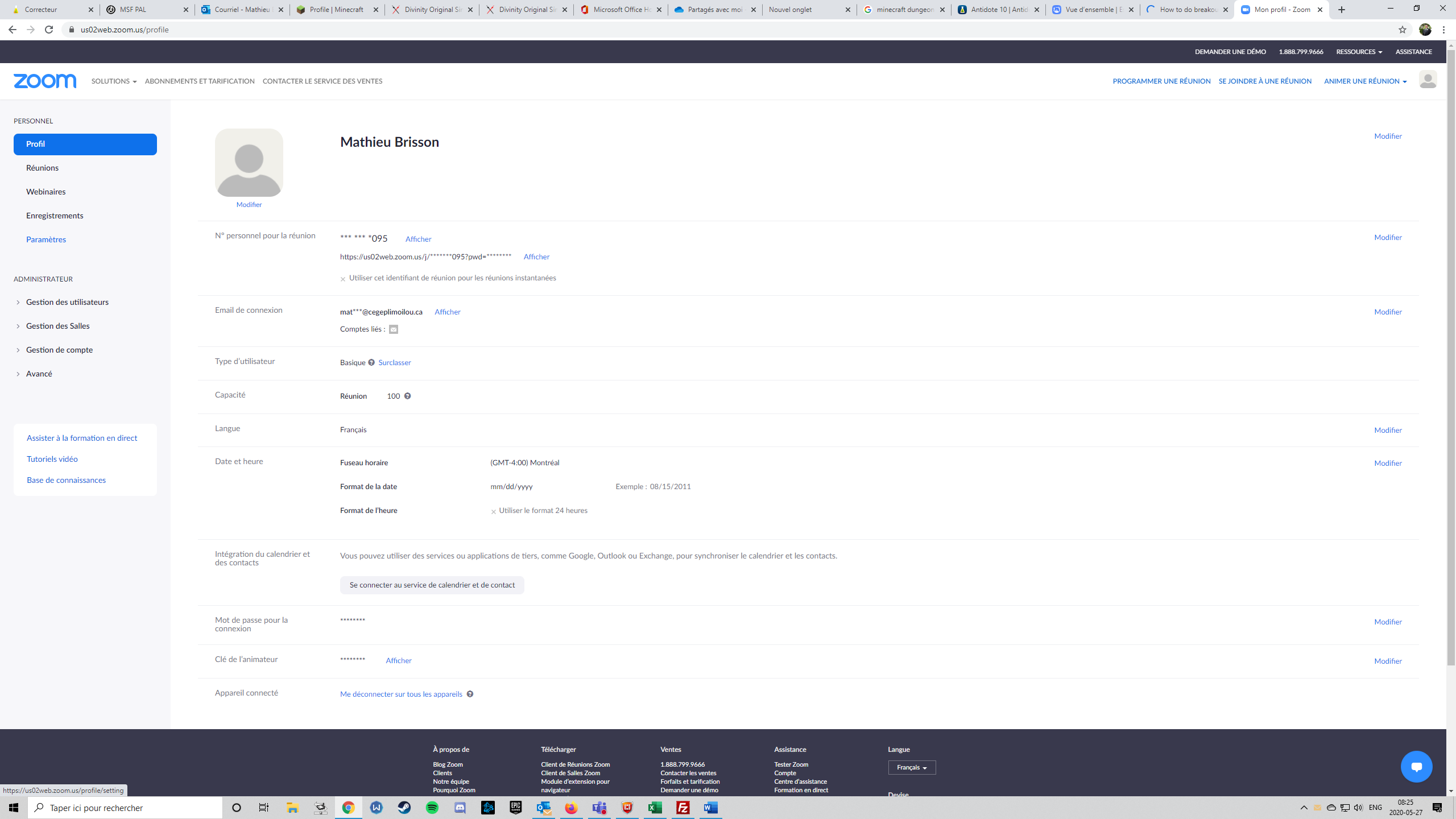 Cliquez sur « En réunion (avancé) » puis activez le paramètre « Salle de petits groupes »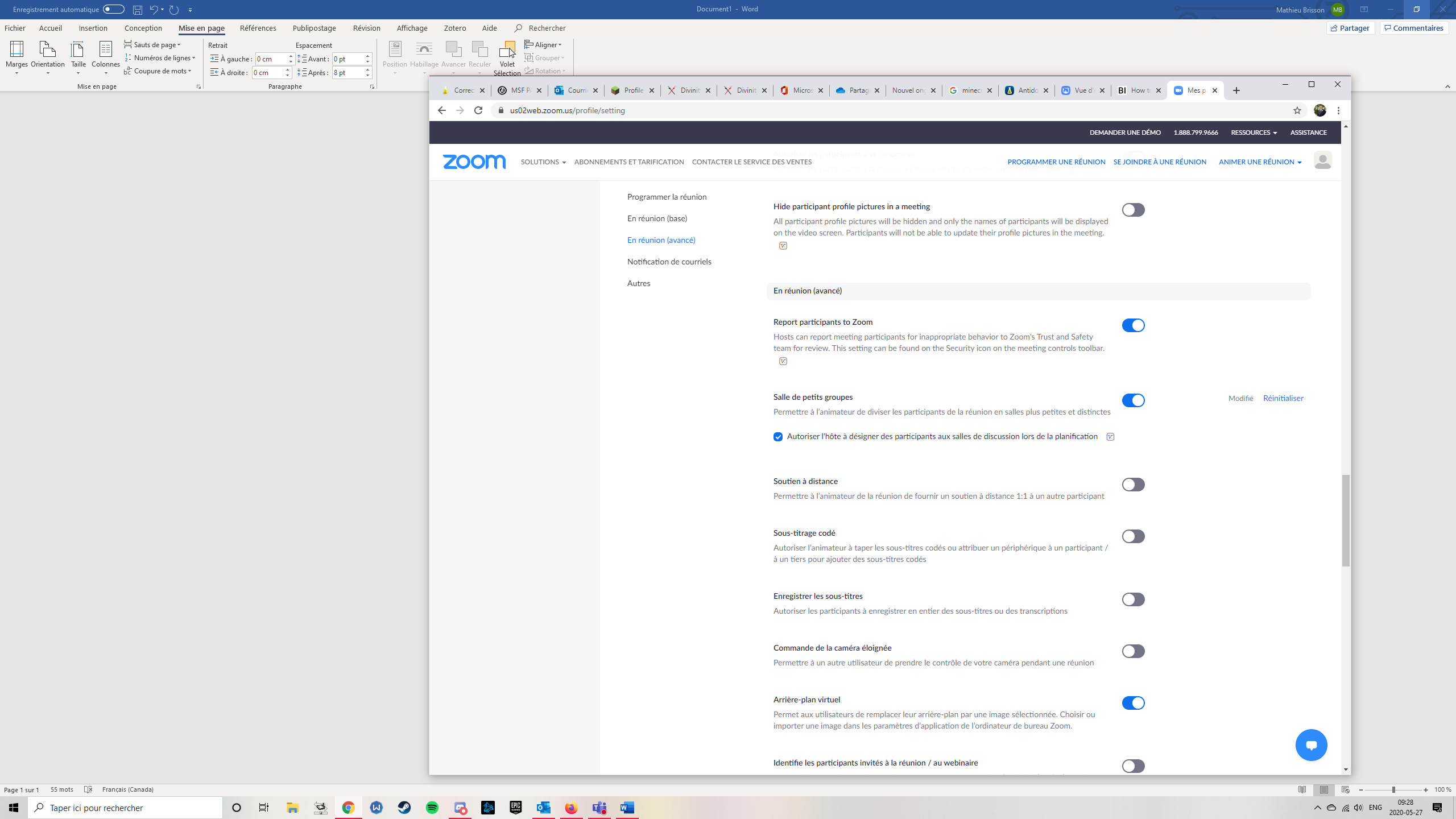 Créer les équipesCliquez sur Breakout Rooms dans le menu inférieur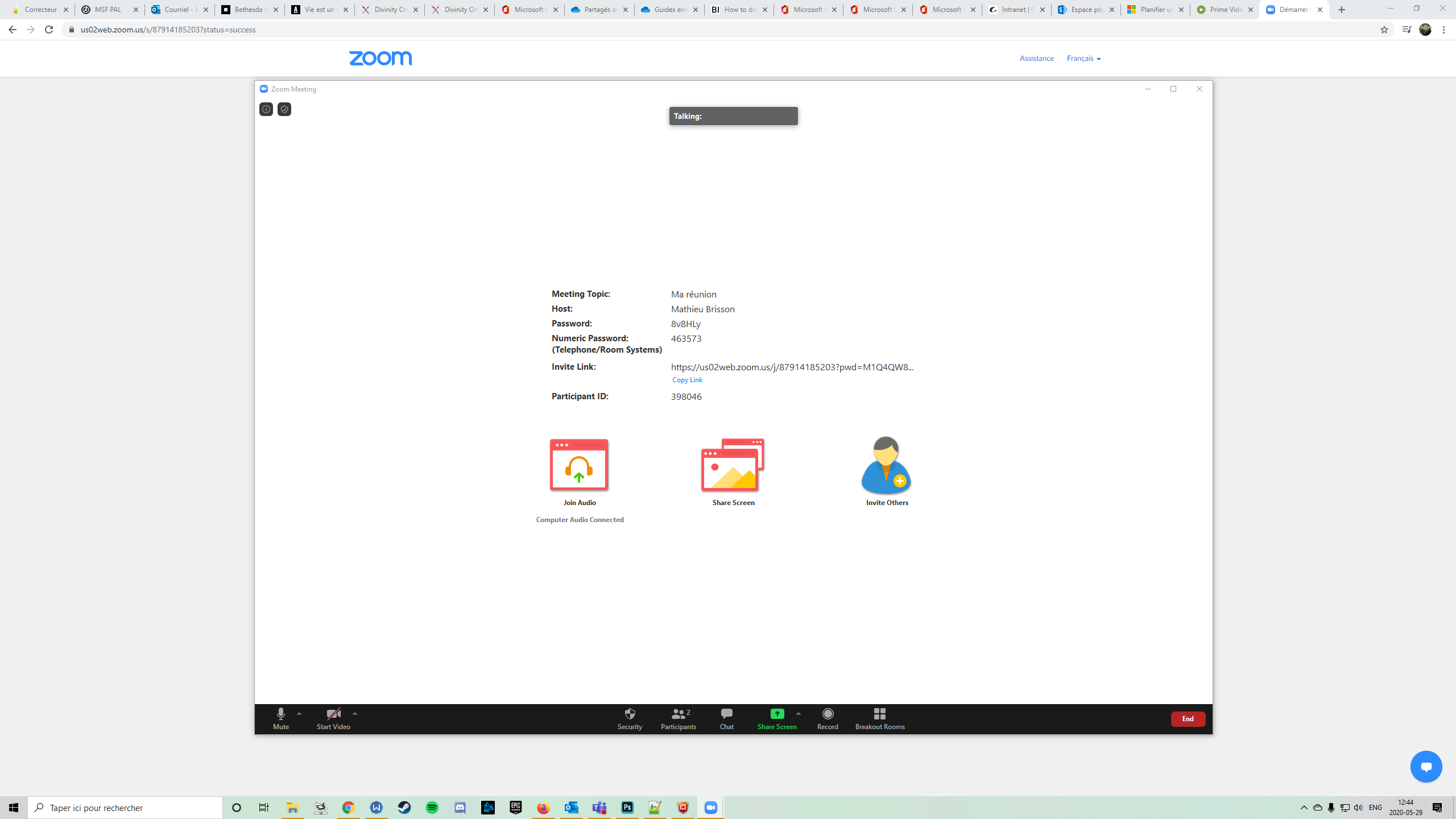 Créer des équipes aléatoires :Sélectionnez le nombre d’équipe voulueSélectionnez « Automatically »Cliquez sur « Create Rooms »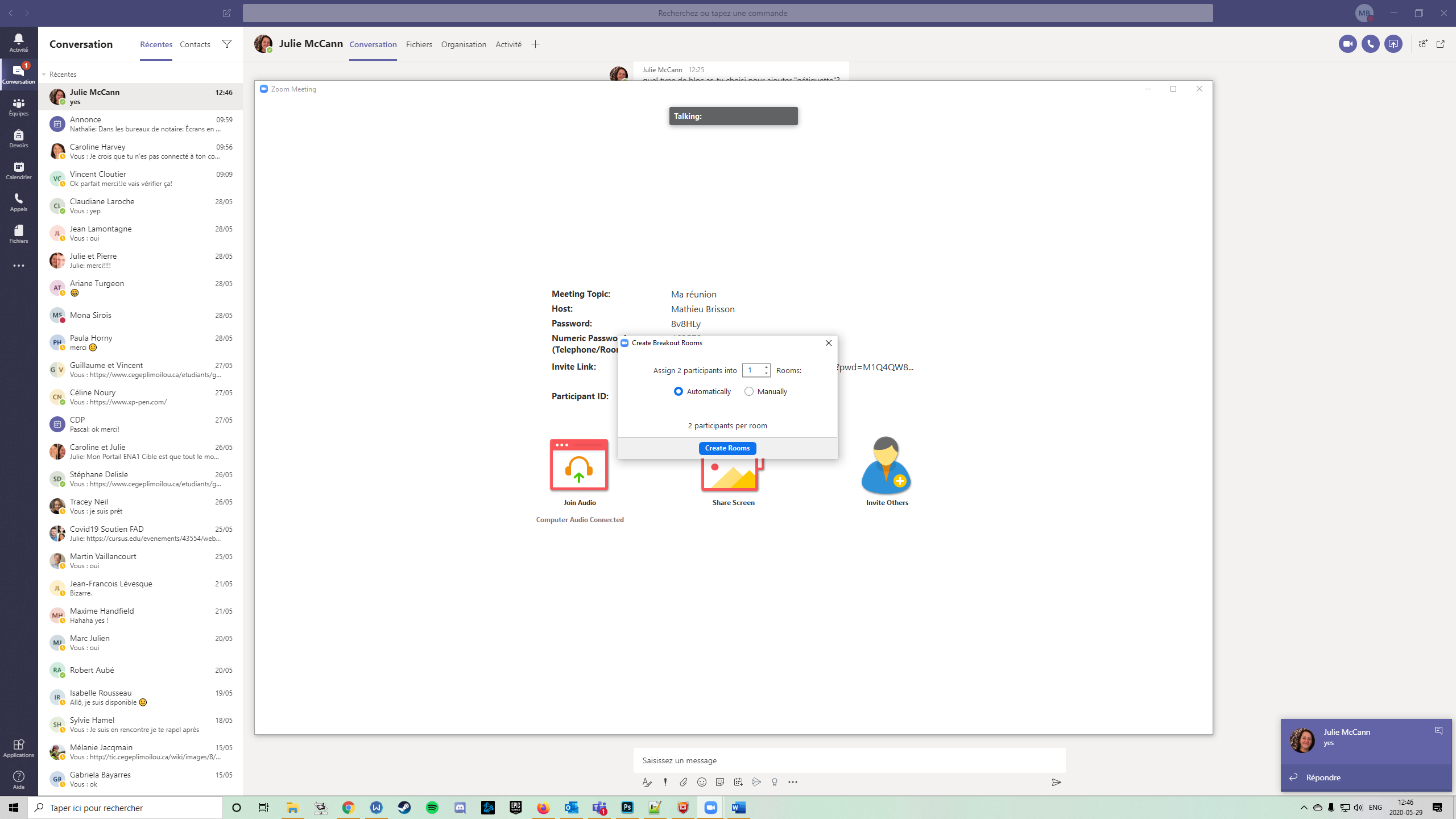 Dans la fenêtre de présentation des équipes, cliquez sur « Open All Rooms » pour débuter le travail en équipe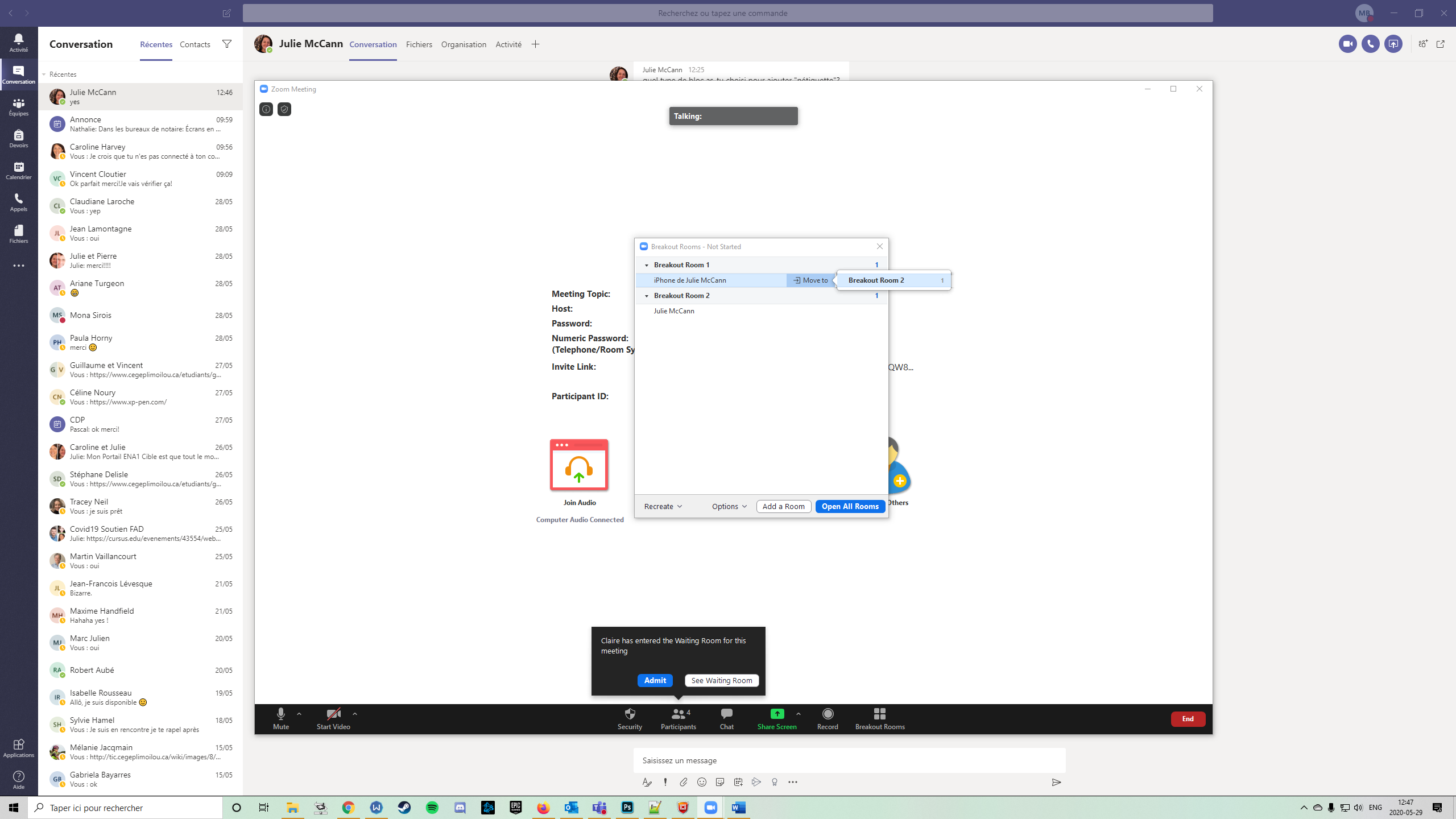 Créer des équipes manuellement :Sélectionnez le nombre d’équipe voulueSélectionnez « Manually »Cliquez sur « Create Rooms »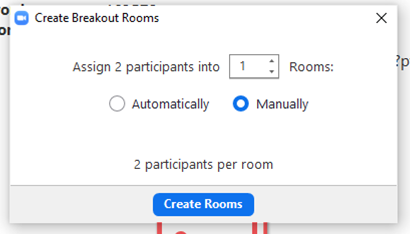 Assigner les participants dans les équipes à l’aide du lien « Assign » 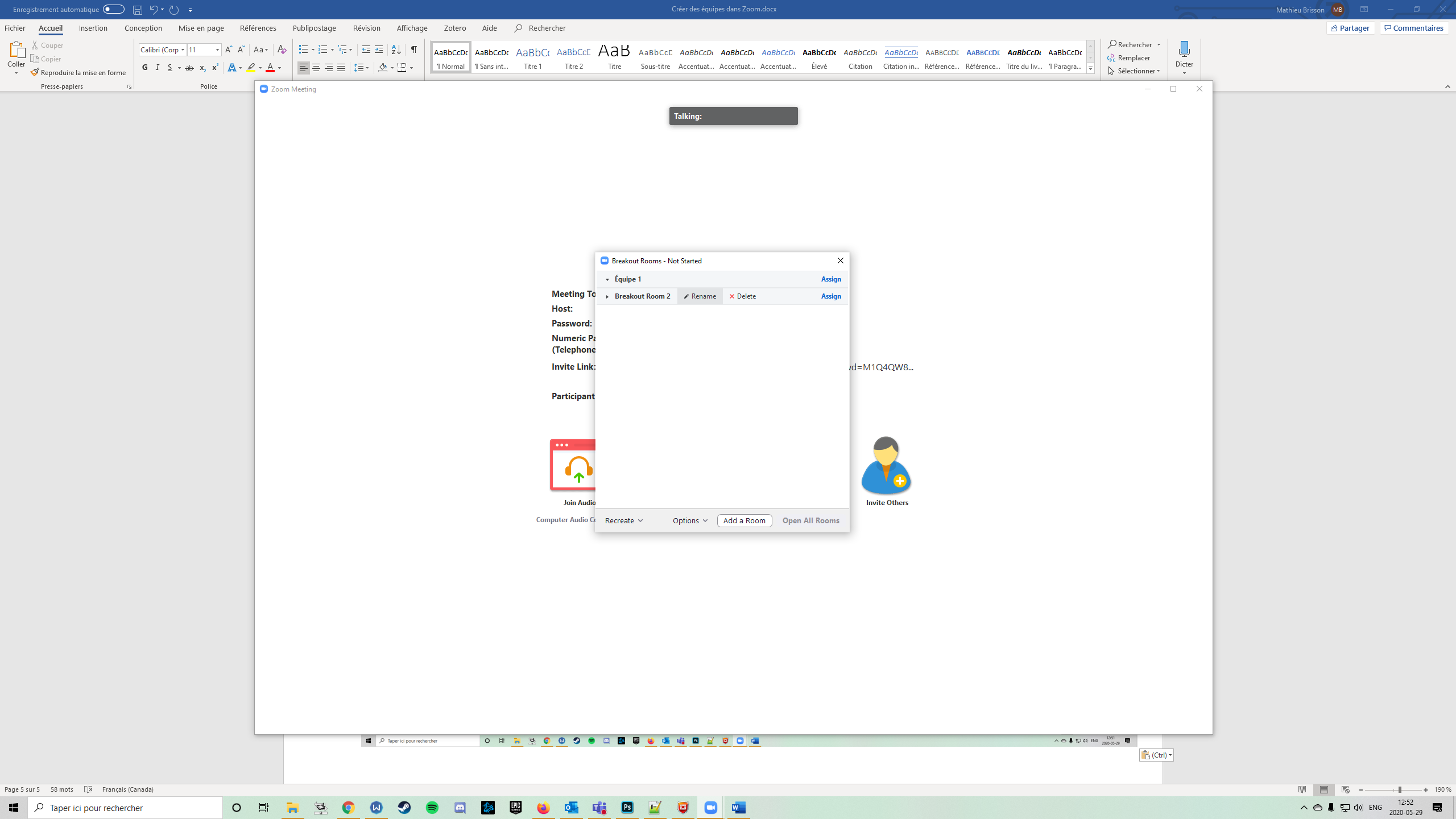 Cliquez sur « Open All Rooms » pour débuter le travail en équipeRenommer les équipesDans la fenêtre de prévisualisation des équipes, cliquez sur « Rename » à droite du nom de l’équipeDéplacer un participant d’équipe :Cliquez sur « Move to » à droite du nom du participantSélectionnez l’équipe cibleParamétrer la mise en équipe :Dans la fenêtre de prévisualisation des équipes, cliquez sur « Options »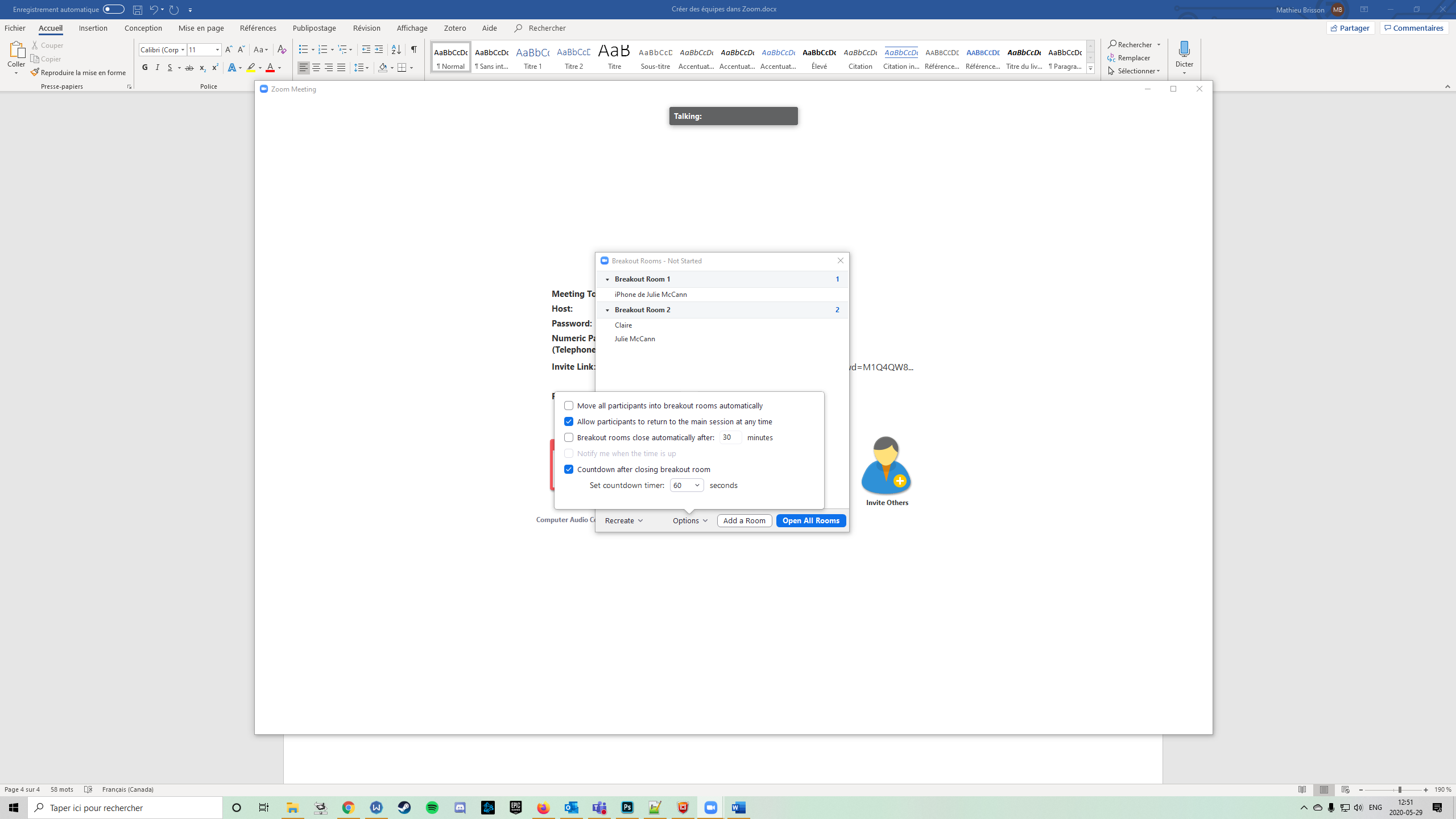 Joindre une équipe et quitter une équipeCliquez sur « Join » à droite du nom de l’équipe puis sur « Yes »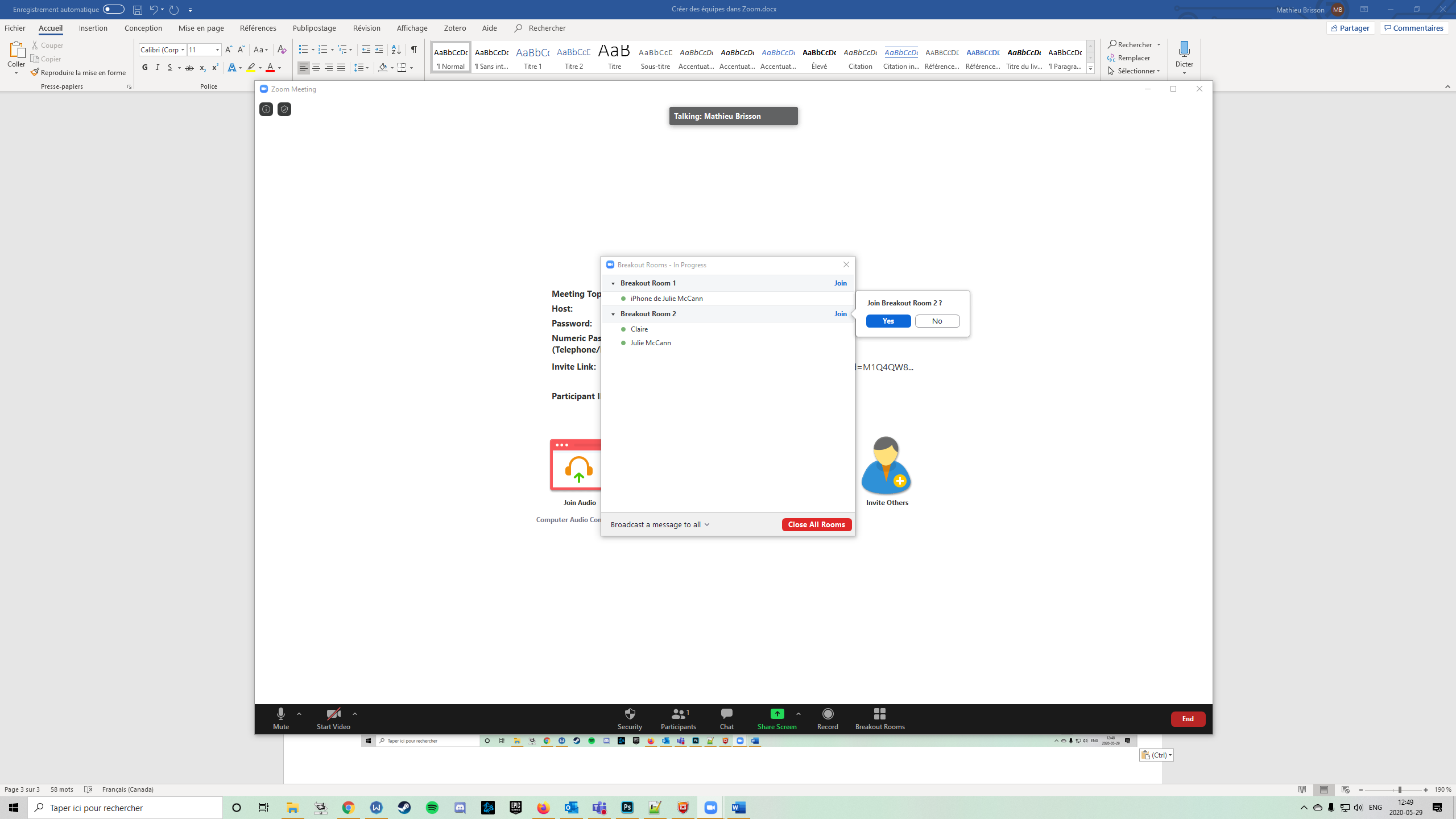 Cliquez sur « Leave Breakout Room » en bas à droite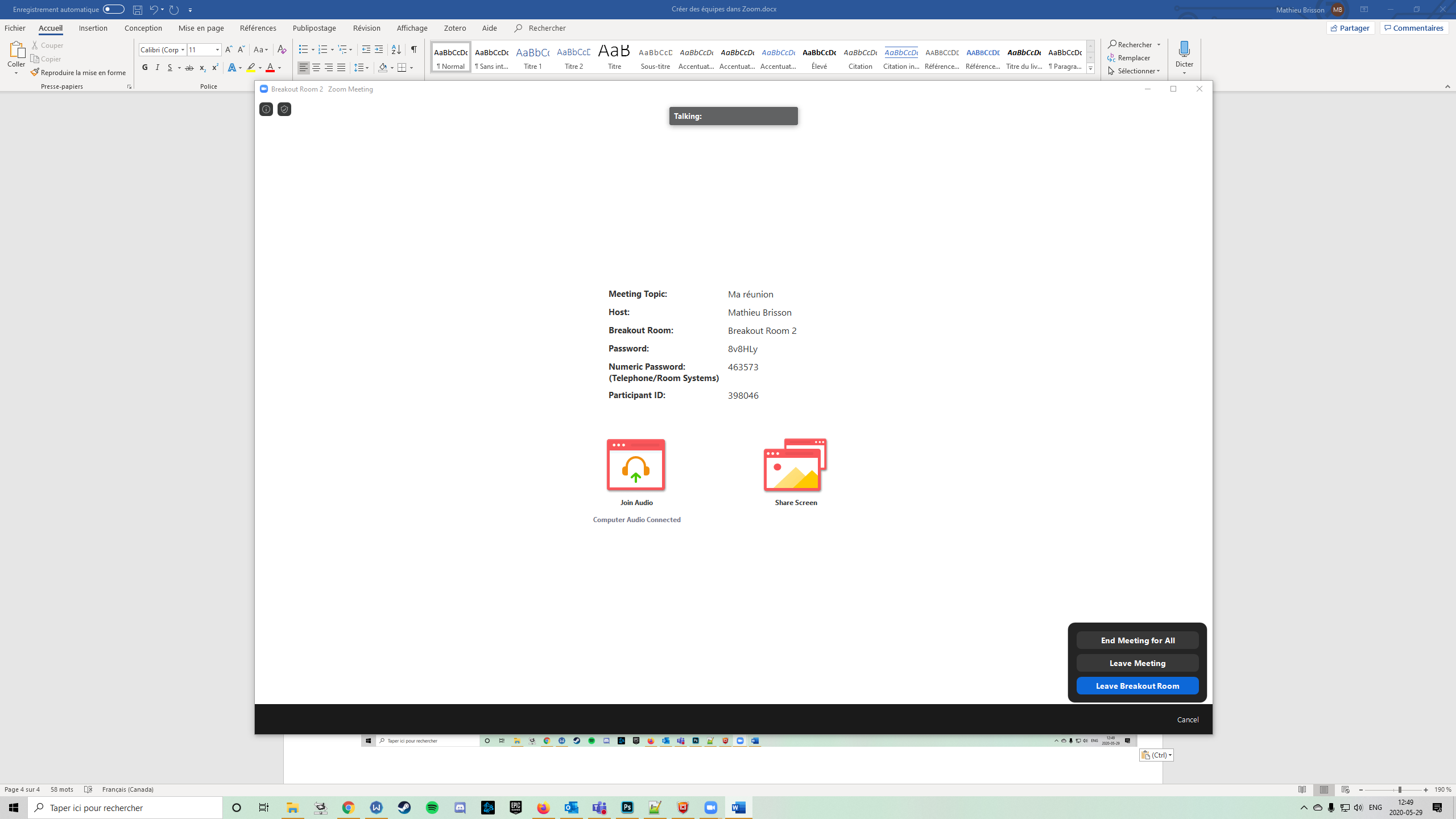 Mettre fin aux réunions d’équipeCliquez sur « Close All Rooms » dans la fenêtre de prévisualisation des équipes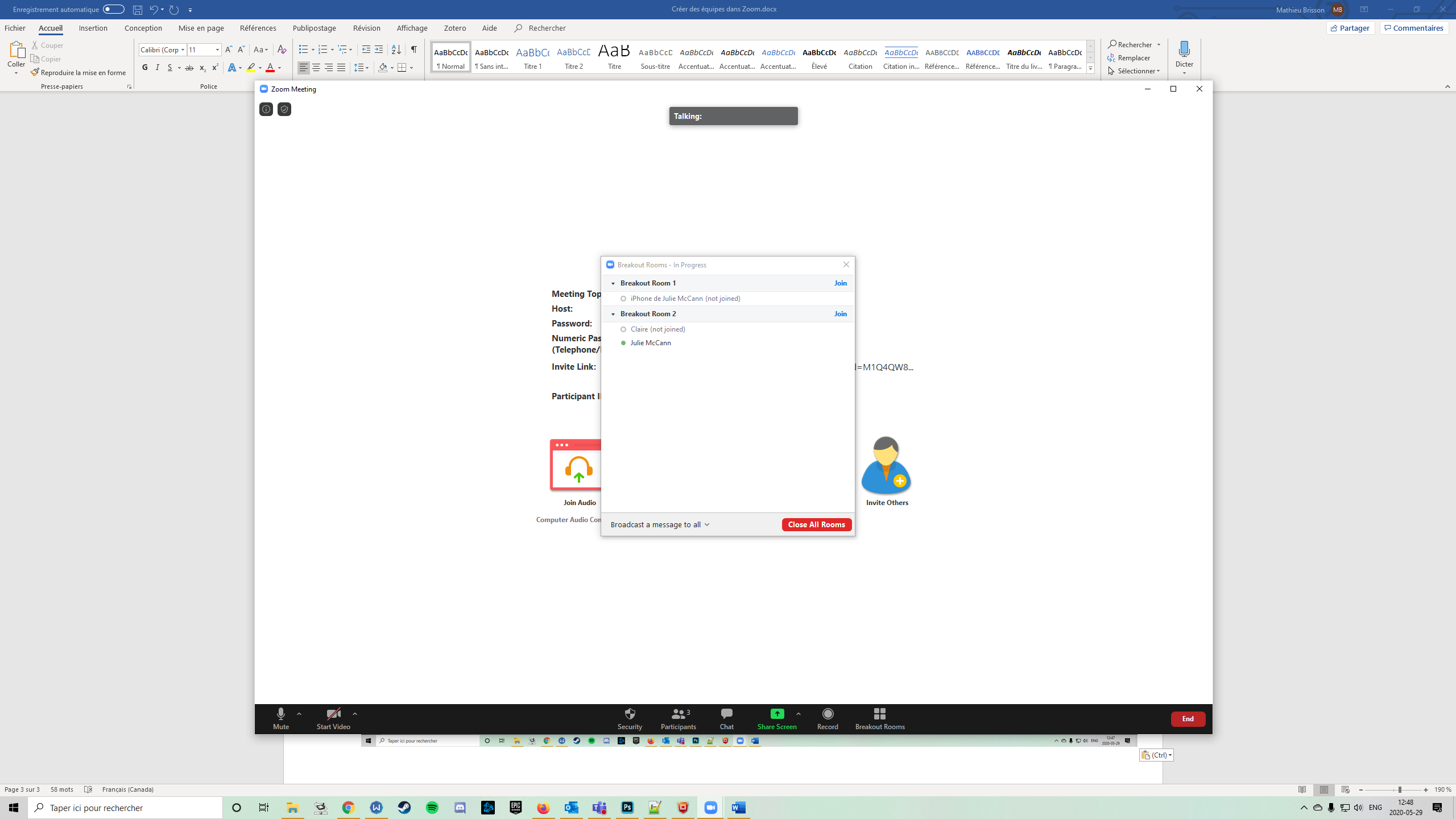 